Réf. : 2017-09-D-14-fr-2Orig. : FRRapport sur les échecs scolaires et les taux de redoublement dans les Ecoles européennes - 2017APPROUVE PAR LE COMITE PEDAGOGIQUE MIXTE DES 12 ET 13 OCTOBRE 2017POUR INFORMATION AU CONSEIL SUPERIEURIntroductionLe Conseil supérieur d’avril 2013 a approuvé, pour une entrée en vigueur immédiate – c'est-à-dire dès la session 2013 –, le document « Modification de l’article 61 du Règlement général : Passage dans la classe supérieure » (2013-01-D-47-fr-3) rédigé suite aux amendements déjà approuvés en 2011 pour préciser et normaliser l’application de l’article 61.Afin de visualiser certaines des conséquences de cette modification, le présent document présente quelques statistiques relatives au taux de redoublement depuis 2013 et, en parallèle, les recours formés devant les Conseils de classe.En suivi de la réunion du Comité pédagogique mixte des 9 et 10 octobre 2014, la S6 a été ajoutée sous le chapitre VI. Données relatives au nombre et pourcentage des notes en échecs sur le total des notes attribuées à la fin de l’année scolaire 2013-2014 par section – par matière.Le document réunit :II. Les données par école concernant les redoublants en 2013, 2014, 2015 et 2016, et le nombre d’élèves censés redoubler en 2013, 2014, 2015 et 2016 mais qui ont quitté l’école.III. Les données par école concernant les redoublants en 2017 et le nombre d’élèves censés redoubler en 2017 mais qui ont quitté l’école.IV. Les données par école pour l’année scolaire 2016-2017 par niveau de la 1ère primaire à la 7e secondaire.V. Les données par école pour l’année scolaire 2016-2017 par section.VI. Les données relatives au nombre et pourcentage des notes en échecs sur le total des notes attribuées à la fin de l’année scolaire 2016-2017 par section – par matière, en S4, en S5 et en S6.VII. Les données relatives aux recours formés devant les Conseils de classe en 2011, 2012, 2013, 2014, 2015, 2016 et 2017.Nombre et pourcentage de redoublants en 2013, 2014, 2015 et 2016* A partir de l’année scolaire 2015-2016, les données sur le redoublement et les taux de redoublement ne reprennent pas les élèves répétant une année au cycle maternel. La population scolaire reprend le total des élèves aux cycles maternel, primaire et secondaire.Nombre et pourcentage de redoublants en 2016-2017* A partir de l’année scolaire 2015-2016, les données sur le redoublement et les taux de redoublement ne reprennent pas les élèves répétant une année au cycle maternel. La population scolaire reprend le total des élèves aux cycles maternel, primaire et secondaire.Nombre et pourcentage de redoublants en 2016-2017 par école et niveau d’études (cycles primaire et secondaire)Nombre et pourcentage de redoublants en 2016-2017 par école et par sectionLa population scolaire reprend le nombre total d’élèves aux cycles maternel, primaire et secondaire. Les données concernant les redoublants et les taux de redoublement ne prennent pas en compte les élèves du cycle maternel qui répètent leur année.VI. Nombre et pourcentage des notes en échecs sur le total des notes attribuées à la fin de l’année scolaire 2016-2017 par section – par matière, en S4, S5 et S6S4S5VII. Données relatives aux recours formés devant les Conseils de classe en 2011, 2012, 2013, 2014, 2015, 2016 et 2017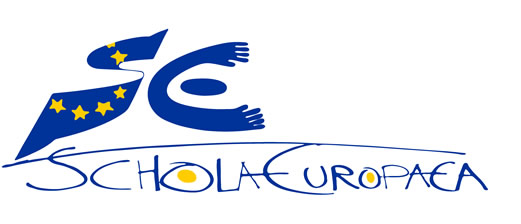 Schola EuropaeaBureau du Secrétaire général Unité Développement Pédagogique 201320132013Nombre de redoublants en 2013 dans l'écoleNombre de redoublants en 2013 ayant quitté l'école201420142014Nombre de redoublants en 2014 dans l'écoleNombre de redoublants en 2014 ayant quitté l'école201520152015Nombre de redoublants en 2015 dans l'écoleNombre de redoublants en 2015 ayant quitté l'école2016*2016*2016*Nombre de redoublants en 2016* dans l'écoleNombre de redoublants en 2016* ayant quitté l'écoleALI1.046 14 1,3%8 6 1.042 8 0,8%4 4 1.007212,1%210981 171,7%125BER569 5 0,9%3 2 569 12 2,1%9 3 552183,3%171548 112,0%74BXL12.954 34 1,2%25 9 3.088 48 1,6%40 8 3.278672,0%6343.386 661,9%4917BXL23.136 49 1,6%38 11 3.078 52 1,7%40 12 2.958582,0%5442.994 451,5%3510BXL32.881 45 1,6%28 17 2.866 57 2,0%36 21 2.906391,3%3362.999 401,3%328BXL41.655 8 0,5%5 3 1.945 34 1,7%29 5 2.261160,7%1512.503 411,6%329CUL651 7 1,1%5 2 590 6 1,0%3 3 53761,1%33461 40,9%31FKF1.146 8 0,7%5 3 1.255 7 0,6%6 1 1.42470,5%611.451 40,3%40KRL936 13 1,4%9 4 911 10 1,1%7 3 863121,4%120814 70,9%52LUX12.707 38 1,4%31 7 2.800 58 2,1%45 13 2.975391,3%3453.103 321,0%284LUX21.970 17 0,9%10 7 2.133 59 2,8%42 17 2.243421,9%4022.382 331,4%2211MOL763 14 1,8%5 9 754 9 1,2%5 4 722131,8%94729 101,4%64MUN2.044 7 0,3%7 0 2.189 40 1,8%34 6 2.237472,1%3982.258 351,5%287VAR1.378 23 1,7%17 6 1.415 23 1,6%17 6 1.422282,0%2531.372 90,7%45 TOT.23.836 282 1,2%196 86 24.635 423  1,4%317 106 25.3854131,6%3714225.981 3541,4%2678730%25%11%33%2017*2017*2017*Nombre de redoublants en 2017* dans l'écoleNombre de redoublants en 2017* ayant quitté l'écoleALICANTE1.01180,8%62BERGEN53750,9%14BRUXELLES I3.511471,3%3512BRUXELLES II3.045401,3%2416BRUXELLES III3.027270,9%189BRUXELLES IV2.697401,5%3010CULHAM3890 0,0% 00FRANCFORT1.46840,3%31KARLSRUHE82881,0%62LUXEMBOURG I3.266401,2%2713LUXEMBOURG II2.549311,2%229MOL757131,7%76MUNICH2.310210,9%183VARESE1.31190,7%36TOTAL26.7062931,1%20093AlicanteAlicanteAlicanteAlicanteAlicanteBergenBergenBergenBergenBergenBruxelles IBruxelles IBruxelles IBruxelles IBruxelles IAllFail.% Fail.Fail. & leav.% leav./ fail.AllFail.% Fail.Fail. & leav.% leav./ fail.AllFail.% Fail.Fail. & leav.% leav./ fail.PP16611,5%3912,6%27831,1%P2623426251,9%120,0%P3762726251,9%P48322,4%4012,5%1100,0%27562,2%P5814026341,5%250,0%PTotal36830,8%18021,1%150,0%1.340231,7%313,0%SS1884624820,8%150,0%S27211,4%5130410,3%1100,0%S37311,4%1100,0%3825,3%2100,0%28120,7%S48022,5%150,0%4612,2%1100,0%260124,6%433,3%S57811,3%3327472,6%342,9%S67341248S76846228STotal53250,9%240,0%30131,0%3100,0%1.843241,3%937,5%TOTAL90080,9%225,0%48151,0%480,0%3.183471,5%1225,5%Bruxelles IIBruxelles IIBruxelles IIBruxelles IIBruxelles IIBruxelles IIIBruxelles IIIBruxelles IIIBruxelles IIIBruxelles IIIBruxelles IVBruxelles IVBruxelles IVBruxelles IVBruxelles IVAllFail.% Fail.Fail. & leav.% leav./ fail.AllFail.% Fail.Fail. & leav.% leav./ fail.AllFail.% Fail.Fail. & leav.% leav./ fail.PP120342,0%125,0%22020,9%150,0%20210,5%P222220,9%20210,5%21320,9%P321610,5%22320,9%23220,9%P422510,4%23110,4%21810,5%P523210,4%22120,9%150,0%24820,8%150,0%PTotal1.09890,8%111,1%1.09780,7%225,0%1.11380,7%112,5%SS126810,4%24721810,5%S223162,6%350,0%24622252,3%120,0%S323310,4%23362,6%116,7%22041,8%125,0%S422531,3%3100,0%21773,2%457,1%220135,9%538,5%S524883,2%337,5%20042,0%250,0%20142,0%125,0%S622520,9%150,0%22220,9%15332,0%133,3%S7226104,4%550,0%2469322,2%STotal1.656311,9%1548,4%1.611191,2%736,8%1.327322,4%928,1%TOTAL2.754401,5%1640,0%2.708271,0%933,3%2.440401,6%1025,0%CulhamCulhamCulhamCulhamCulhamFrankfurtFrankfurtFrankfurtFrankfurtFrankfurtKarlsruheKarlsruheKarlsruheKarlsruheKarlsruheAllFail.% Fail.Fail. & leav.% leav./ fail.AllFail.% Fail.Fail. & leav.% leav./ fail.AllFail.% Fail.Fail. & leav.% leav./ fail.PP111310,9%54P21247311,4%1100,0%P31255423,7%P413510,7%68P511867PTotal61520,3%31630,9%133,3%SS15812148S2599859S36210311,0%59S45410147S5508511,2%1100,0%6957,2%120,0%S6449571S7628670STotal38968920,3%150,0%42351,2%120,0%TOTAL3891.30440,3%125,0%73981,1%225,0%Luxembourg ILuxembourg ILuxembourg ILuxembourg ILuxembourg ILuxembourg IILuxembourg IILuxembourg IILuxembourg IILuxembourg IIMolMolMolMolMolAllFail.% Fail.Fail. & leav.% leav./ fail.AllFail.% Fail.Fail. & leav.% leav./ fail.AllFail.% Fail.Fail. & leav.% leav./ fail.PP129310,3%20810,5%54P226120,8%21042P326320,8%2100,0%21320,9%150,0%5024,0%150,0%P428320931,4%52P523119610,5%61PTotal1.33150,4%240,0%1.03670,7%114,3%25920,8%150,0%SS126341,5%125,0%19521,0%6011,7%1100,0%S219910,5%1100,0%18310,5%1100,0%53S321320,9%18531,6%266,7%6323,2%S4219115,0%436,4%17363,5%233,3%5135,9%3100,0%S5192105,2%440,0%15374,6%342,9%7022,9%S621031,4%16710,6%5735,3%133,3%S719042,1%125,0%15542,6%57STotal1.486352,4%1131,4%1.211242,0%833,3%411112,7%545,5%TOTAL2.817401,4%1332,5%2.247311,4%929,0%670131,9%646,2%MünchenMünchenMünchenMünchenMünchenVareseVareseVareseVareseVareseTOTALTOTALTOTALTOTALTOTALAllFail.% Fail.Fail. & leav.% leav./ fail.AllFail.% Fail.Fail. & leav.% leav./ fail.AllFail.% Fail.Fail. & leav.% leav./ fail.PP115910,6%9611,0%1100,0%1.985170,9%317,6%P216610,6%9211,1%1.963150,8%213,3%P317210,6%1100,0%872.000191,0%526,3%P419621,0%150,0%1102.125180,8%211,1%P520010,5%9911,0%2.057120,6%433,3%PTotal89360,7%233,3%48430,6%133,3%10.130810,8%1619,8%SS12031062.169110,5%327,3%S220010,5%10122,0%2100,0%2.078180,9%950,0%S31881162.067241,2%729,2%S419152,6%11721,7%150,0%2.001653,2%2843,1%S517631,7%133,3%11121,8%2100,0%1.940542,8%2138,9%S615510,6%951.856150,8%320,0%S715853,2%771.762251,4%624,0%STotal1.271151,2%16,7%72360,8%583,3%13.8732121,5%7736,3%TOTAL2.164211,0%314,3%1.20790,7%666,7%24.0032931,2%9331,7%AlicanteAlicanteAlicanteAlicanteAlicanteBergenBergenBergenBergenBergenBruxelles IBruxelles IBruxelles IBruxelles IBruxelles IAllFail.% Fail.Fail. & leav.% leav. / fail.AllFail.% Fail.Fail. & leav.% leav. / fail.AllFail.% Fail.Fail. & leav.% leav. / fail.BGCSDA250DE16221,2%150,0%33020,6%150,0%ELEN29310,3%25241,6%375,0%46461,3%233,3%ES36320,6%150,0%34830,9%ETFIFR19331,6%971.197282,3%828,6%HU23010,4%IT32430,9%LTNL18810,5%1100,0%PL36341,1%125,0%PTROSK5SVTOTAL1.01180,8%225,0%53750,9%480,0%3.511471,3%1225,5%Bruxelles IIBruxelles IIBruxelles IIBruxelles IIBruxelles IIBruxelles IIIBruxelles IIIBruxelles IIIBruxelles IIIBruxelles IIIBruxelles IVBruxelles IVBruxelles IVBruxelles IVBruxelles IVAllFail.% Fail.Fail. & leav.% leav. / fail.AllFail.% Fail.Fail. & leav.% leav. / fail.AllFail.% Fail.Fail. & leav.% leav. / fail.BG49CS241DADE28210,4%1100,0%31231,0%133,3%29010,3%EL52720,4%EN40541,0%250,0%40030,8%133,3%556101,8%220,0%ES42720,5%ET10FI32820,6%2100,0%FR745152,0%426,7%845121,4%650,0%1.233241,9%729,2%HUIT25341,6%250,0%23620,8%150,0%LT132NL22952,2%360,0%27551,8%120,0%22631,3%PLPT31141,3%250,0%RO97SKSV36051,4%TOTAL3.045401,3%1640,0%3.027270,9%933,3%2.697401,5%1025,0%CulhamCulhamCulhamCulhamCulhamFrankfurtFrankfurtFrankfurtFrankfurtFrankfurtKarlsruheKarlsruheKarlsruheKarlsruheKarlsruheAllFail.% Fail.Fail. & leav.% leav. / fail.AllFail.% Fail.Fail. & leav.% leav. / fail.AllFail.% Fail.Fail. & leav.% leav. / fail.BGCSDADE8651920,4%37530,8%ELEN16156220,4%150,0%30051,7%240,0%ESETFIFR142195153HUIT192LTNLPLPTROSKSVTOTAL3891.46840,3%125,0%82881,0%225,0%Luxembourg ILuxembourg ILuxembourg ILuxembourg ILuxembourg ILuxembourg IILuxembourg IILuxembourg IILuxembourg IILuxembourg IIMolMolMolMolMolAllFail.% Fail.Fail. & leav.% leav. / fail.AllFail.% Fail.Fail. & leav.% leav. / fail.AllFail.% Fail.Fail. & leav.% leav. / fail.BGCS67DA20321,0%150,0%DE37751,3%240,0%27651,8%120,0%4312,3%EL197EN58740,7%53061,1%233,3%32082,5%450,0%ES37130,8%ETFI16310,6%FR906192,1%631,6%849161,9%531,3%13810,7%HU63IT36420,5%LTNL24920,8%2100,0%25631,2%266,7%PL204PT20331,5%3100,0%ROSKSV20631,5%TOTAL3.266401,2%1332,5%2.549311,2%929,0%757131,7%646,2%MünchenMünchenMünchenMünchenMünchenVareseVareseVareseVareseVareseTOTALTOTALTOTALTOTALTOTALAllFail.% Fail.Fail. & leav.% leav. / fail.AllFail.% Fail.Fail. & leav.% leav. / fail.AllFail.% Fail.Fail. & leav.% leav. / fail.BG49CS308DA45320,4%150,0%DE1.088161,5%212,5%1904.330410,9%922,0%EL4977320,3%EN29642110,2%1100,0%5.547541,0%2037,0%ES1171.626100,6%110,0%ET10FI49130,6%266,7%FR39730,8%19510,5%7.2851221,7%3629,5%HU29310,3%IT25710,4%41461,4%466,7%2.040180,9%738,9%LT132NL10610,9%1100,0%9111,1%1100,0%1.620211,3%1152,4%PL56740,7%125,0%PT51471,4%571,4%RO97SK5SV56681,4%TOTAL2.310210,9%314,3%1.31190,7%666,7%26.7062931,1%9331,7%CSCSCSCSDADADADADEDEDEDEAvgAllFail.%AvgAllFail.%AvgAllFail.%ART7,859,0118,3132BIO8,5138,0327,3326113,4%CHI7,9138,0326,6326195,8%ECO7,857,61417,1%7,712810,8%EP (gr.)8,3138,8328,0325GEO7,8138,5327,732630,9%HIS7,9138,0327,432630,9%ICT8,179,257,911110,9%L1-8,0138,3327,232651,5%L2-8,0138,8327,332972,1%L3-6,813323,1%7,53226,3%6,6326154,6%L4-7,358,1167,49944,0%LAT7,019,018,353MA47,047,61119,1%7,311897,6%MA68,598,5217,320983,8%MUS9,548,349ONLPHY8,0137,73239,4%7,0326123,7%Total7,815332,0%8,137171,9%7,43.835982,6%ELELELELENENENENESESESESAvgAllFail.%AvgAllFail.%AvgAllFail.%ART8,4147,816010,6%8,18824BIO8,0487,0425255,9%6,84610576,7%CHI8,0486,3425317,3%7,2081051413,3%ECO7,714214,3%7,822420,9%7,53612,8%EP (gr.)7,94812,1%7,242830,7%7,710610,9%GEO7,54836,3%6,5426225,2%710554,8%HIS7,34836,3%6,6426204,7%6,88510598,6%ICT8,5207,021283,8%8,18848L1-8,3487,542520,5%7,20810576,7%L2-8,0486,4428235,4%7,40911743,4%L3-6,848612,5%5,7424429,9%710565,7%L4-8,2287,67022,9%7,56323,2%LAT8,5297,758112,5%MA48,3106,91111715,3%6,8333625,6%MA67,83837,9%7,0316134,1%7,77234,2%MUS7,037,67411,4%8,33310ONL8,614PHY8,2486,4425235,4%7,36410543,8%Total7,8559183,2%6,95.0422354,7%7,371.255665,3%FIFIFIFIFRFRFRFRHUHUHUHUAvgAllFail.%AvgAllFail.%AvgAllFail.%ART8,6147,719110,5%8,85BIO8,0436,45626611,7%8,012CHI7,84312,3%6,35637212,8%7,712216,7%ECO8,4126,0273176,2%6,53133,3%EP (gr.)7,44312,3%7,256561,1%8,612GEO8,0436,8563305,3%7,412216,7%HIS8,0436,3563386,7%7,712ICT8,987,517742,3%7,84L1-8,3436,8564539,4%7,812L2-8,2436,4568193,3%7,812L3-8,0435,9563569,9%8,312L4-8,0316,5213146,6%7,41119,1%LAT7,75511,8%MA47,31815,6%5,91724224,4%7,78MA68,2256,53924411,2%8,84MUS7,9107,84012,5%ONL8,01PHY7,84312,3%5,856311620,6%8,012Total8,050640,8%6,66.5875808,8%7,814364,2%ITITITITNLNLNLNLPLPLPLPLAvgAllFail.%AvgAllFail.%AvgAllFail.%ART8,3678,2238,213BIO7,1182105,5%7,012432,4%7,139512,8%CHI7,0182168,8%7,112454,0%7,43925,1%ECO7,46623,0%7,86011,7%7,42114,8%EP (gr.)7,818210,5%8,01248,039GEO7,118242,2%7,712410,8%7,33925,1%HIS7,118252,7%7,312443,2%7,83912,6%ICT7,84025,0%7,04449,1%8,717L1-7,3182105,5%6,51241411,3%7,73925,1%L2-7,518231,6%7,512421,6%7,73925,1%L3-7,518263,3%6,9124108,1%7,33937,7%L4-8,0887,55123,9%7,51516,7%LAT7,8288,0148,01MA46,5681623,5%6,340820,0%7,51218,3%MA67,211587,0%6,7841315,5%8,527MUS8,298,978,83ONLPHY6,71822513,7%6,51241814,5%7,53912,6%Total7,32.1191085,1%7,21.439855,9%7,6460214,6%PTPTPTPTSVSVSVSVTOTALTOTALTOTALTOTALAvgAllFail.%AvgAllFail.%AvgAllFail.%ART8,6168,988,268320,3%BIO7,84312,3%7,75012,0%7,32.0041296,4%CHI7,74312,3%7,25036,0%7,22.0051668,3%ECO8,8178,4177,5890293,3%EP (gr.)8,3438,5507,92.010130,6%GEO7,44312,3%7,75012,0%7,42.006743,7%HIS7,54337,0%7,75024,0%7,32.006884,4%ICT8,3218,5117,9725192,6%L1-7,84312,3%7,75012,0%7,52.006954,7%L2-8,3437,95012,0%7,52.028613,0%L3-8,0437,45024,0%6,92.0041517,5%L4-8,7198,3307,6739263,5%LAT10,017,018,019221,0%MA46,810110,0%6,220525,0%6,963810316,1%MA68,0337,331516,1%7,51.376977,0%MUS7,848,268,121920,9%ONL9,018,616PHY7,94312,3%6,95048,0%7,02.00520810,4%Total7,950891,8%7,6575254,3%7,423.5521.2655,4%CSCSCSCSDADADADADEDEDEDEAvgAllFail.%AvgAllFail.%AvgAllFail.%ART10,028,6108,0101BIO9,398,3407,0334247,2%CHI8,997,54037,5%5,53346619,8%ECO8,338,0287,814610,7%EP (gr.)8,898,7418,0334GEO7,797,54124,9%7,3334103,0%HIS7,997,84112,4%6,9334133,9%ICT9,517,9107,411421,8%L1-8,998,2417,0333103,0%L2-8,397,84112,4%6,933492,7%L3-7,897,64124,9%6,2336278,0%L4-8,858,0157,78222,4%LAT7,46723,0%MA47,827,21516,7%6,31202218,3%MA68,077,92613,8%6,72152411,2%MUS9,0110,017,93912,6%ONLPHY9,097,54025,0%6,63345015,0%Total8,41027,8471132,8%6,93.8912636,8%ELELELELENENENENESESESESAvgAllFail.%AvgAllFail.%AvgAllFail.%ART7,3108,51587,94312,3%BIO7,73812,6%6,7434255,8%7,1114119,6%CHI8,0385,74348118,7%6,41141513,2%ECO7,68112,5%7,418531,6%7,34648,7%EP (gr.)8,5376,743551,1%8,0115GEO7,53738,1%7,0433266,0%7,0114108,8%HIS7,13725,4%7,0433225,1%7,01141412,3%ICT8,2147,817910,6%7,95123,9%L1-8,3387,343540,9%7,211465,3%L2-7,83812,6%6,9433204,6%7,411432,6%L3-6,637718,9%6,4441409,1%6,911465,3%L4-7,420210,0%7,010265,9%7,549510,2%LAT7,77211,4%9,55MA47,013323,1%6,21413323,4%5,740717,5%MA68,5256,7294289,5%7,2741216,2%MUS8,027,76411,6%7,99ONL8,56PHY7,83812,6%6,44344410,1%6,41141513,2%Total7,6430214,9%6,95.1133406,6%7,11.3441118,3%FIFIFIFIFRFRFRFRHUHUHUHUAvgAllFail.%AvgAllFail.%AvgAllFail.%ART9,0137,617610,6%8,82BIO8,0477,05065611,1%9,012CHI7,74736,4%5,850611021,7%7,212216,7%ECO7,91815,6%7,519652,6%7,15120,0%EP (gr.)8,0476,951151,0%8,312GEO7,84712,1%6,5506336,5%8,01218,3%HIS8,0476,3506326,3%7,31218,3%ICT8,8167,517063,5%8,04L1-7,8476,3507448,7%8,812L2-7,94712,1%7,1507183,6%7,91218,3%L3-6,947612,8%6,5510509,8%7,512216,7%L4-8,3147,017463,4%8,46LAT10,018,071MA47,82114,8%6,01873317,6%7,82MA67,926311,5%6,23244213,0%8,110MUS8,0128,0389,02ONL6,96116,7%PHY7,84712,1%5,550612224,1%8,112Total7,8550183,3%6,65.9015639,5%7,913985,8%ITITITITNLNLNLNLPLPLPLPLAvgAllFail.%AvgAllFail.%AvgAllFail.%ART8,0608,5229,33BIO6,5169137,7%6,5126129,5%7,419315,8%CHI6,21693017,8%6,31263427,0%6,819210,5%ECO7,65112,0%7,87311,4%7,97EP (gr.)7,916910,6%7,612721,6%9,019GEO6,8169105,9%7,712610,8%7,319210,5%HIS7,216974,1%7,512621,6%7,61915,3%ICT7,23825,3%7,84424,5%8,57L1-7,116984,7%6,8126118,7%7,41915,3%L2-6,516984,7%7,512675,6%8,319L3-6,816953,0%7,01261612,7%7,41915,3%L4-7,27256,9%7,74324,7%6,912216,7%LAT8,0418,0169,01MA46,5811214,8%6,0581831,0%6,95120,0%MA67,388910,2%7,0681826,5%8,014MUS8,6119,013ONLPHY6,21692011,8%6,01264031,7%7,31915,3%Total7,01.9631316,7%7,11.47216611,3%7,6220146,4%PTPTPTPTSVSVSVSVTOTALTOTALTOTALTOTALAvgAllFail.%AvgAllFail.%AvgAllFail.%ART8,198,8148,262320,3%BIO7,0491122,4%7,45012,0%7,21.9471578,1%CHI7,049714,3%6,750816,0%6,51.94736118,5%ECO8,0218,0187,7805182,2%EP (gr.)8,3498,5507,91.955130,7%GEO8,0498,2507,31.946995,1%HIS7,54924,1%7,75012,0%7,31.946985,0%ICT7,5157,987,8671152,2%L1-7,84912,0%8,0507,41.949854,4%L2-7,54924,1%8,5507,41.948713,6%L3-7,74936,1%7,05048,0%6,91.9601698,6%L4-8,0247,427311,1%7,5645335,1%LAT8,958,027931,1%MA46,610330,0%6,417529,4%6,571213919,5%MA67,039923,1%7,233412,1%7,21.24315012,1%MUS8,948,8118,320721,0%ONL7,71218,3%PHY7,249510,2%6,650510,0%6,71.94730615,7%Total7,5563437,6%7,6583315,3%7,322.7421.7227,6%CSCSCSCSDADADADADEDEDEDEELELELELAvgAllFail.%AvgAllFail.%AvgAllFail.%AvgAllFail.%AR28,110AR49,348,518,5498,24BI27,41317,7%7,011865,1%8,324BI49,0108,177,510332,9%8,117CHI9,177,5167,59477,4%7,43126,5%ECO9,328,2108,0798,17EP (gr.)8,8137,83612,8%8,02817,66111,6%GE27,9128,0287,317331,7%7,36134,9%GE47,018,088,0104HI28,177,7256,819631,5%7,55547,3%HI48,068,0117,58433,6%7,86ICT10,018,549,0258,33IEC7,518,5207,36L1-8,6138,0367,327782,9%8,061L1A9,15L2-8,2138,0367,028220,7%7,36146,6%L2A7,977,52727,4%9,01L3-8,868,0237,313510,7%8,029L4-7,848,858,0697,41218,3%L5-8,716LAT9,54LBI7,828,159,0168,86LCH9,3148,83LPH10,027,32150,0%9,06LUX9,358,54MA38,2106,616425,0%6,31823519,2%8,125MA58,837,72015,0%6,89766,2%8,836MAA8,018,558,65MU2MU48,368,45ONLPH28,8137,8307,524931,2%8,540PH48,568,2308,221PHY9,567,7146,97279,7%8,531SCP8,1178,64SOC8,538,878,3416,82SPO9,018,9217,51THE8,98Total8,51387,936771,9%7,72.916903,1%8,0628152,4%ENENENENESESESESFIFIFIFIFRFRFRFRAvgAllFail.%AvgAllFail.%AvgAllFail.%AvgAllFail.%AR28,5178,528,09AR47,87911,3%8,5238,967,68711,1%BI26,713696,6%6,95823,4%8,1177,519973,5%BI47,217452,9%7,73425,9%8,697,0185105,4%CHI6,7180137,2%7,34736,4%8,41218,3%6,52222712,2%ECO7,39044,4%6,823313,0%8,11317,7%7,38522,4%EP (gr.)8,04178,31328,3338,0496GE27,0336185,4%7,510932,8%7,92627,7%7,540951,2%GE47,87711,3%6,91815,6%7,67114,3%7,17422,7%HI27,3339164,7%7,01031211,7%7,62214,5%7,2376154,0%HI47,47733,9%7,03126,5%7,41317,7%7,311165,4%ICT8,5448,5258,039IEC7,5156,877,33013,3%L1-7,541241,0%6,612797,1%8,3337,3483316,4%L1A8,8387,212L2-7,0413153,6%7,713532,2%7,53326,1%7,2485142,9%L2A7,42727,4%7,579,347,730L3-7,512032,5%7,37345,5%8,8147,326262,3%L4-8,0418,2378,067,39122,2%L5-8,599,017,817211,8%LAT9,048,512LBI8,5398,8149,338,336LCH8,4338,17114,3%7,926LPH8,5428,828,518,413LUX8,336,327,82MA36,21994321,6%6,3731926,0%7,21815,6%6,21994422,1%MA56,2220219,5%6,8561017,9%8,5156,12865117,8%MAA8,0558,2149,017,86922,9%MU29,088,018,53MU47,5137,327,45120,0%ONL8,537,52PH27,129872,3%6,810787,5%8,3307,341592,2%PH48,01258,2288,538,068PHY7,2171137,6%7,344613,6%8,6106,51862915,6%SCP8,3108,01310,018,324SOC8,3408,0249,098,346SPO9,0248,969,014THE8,759,517,52Total7,54.3331784,1%7,41.384886,4%8,2343102,9%7,45.1082675,2%HUHUHUHUITITITITNLNLNLNLPLPLPLPLAvgAllFail.%AvgAllFail.%AvgAllFail.%AvgAllFail.%AR28,019,258,03AR48,12328,7%8,3158,02BI28,547,27434,1%7,67011,4%8,25BI48,6118,0558,1487,712CHI8,577,86211,6%7,55459,3%8,010ECO7,8397,8378,24EP (gr.)8,5188,01768,31388,421GE27,8178,01498,01098,013GE46,517,92613,8%8,0297,78112,5%HI28,0177,213942,9%8,0927,61516,7%HI48,017,83612,8%7,55211,9%8,06ICT8,567,9138,51010,02IEC6,837,39111,1%8,068,02L1-8,5187,217584,6%7,313875,1%7,52114,8%L1A8,515L2-7,71815,6%7,217531,7%8,01388,321L2A9,038,026L3-7,81516,7%7,813410,7%7,56223,2%7,71119,1%L4-8,087,84712,1%7,9298,52L5-9,017,810LAT10,028,34LBI9,017,348,739,51LCH8,028,878,52LPH9,077,748,01LUX8,037,01MA37,56116,7%7,58233,7%6,8782126,9%8,312MA57,9127,19388,6%7,561813,1%8,69MAA8,4137,819210,5%MU28,58MU48,238,01ONLPH29,1187,514564,1%7,511886,8%7,816PH47,93013,3%8,0208,05PHY7,06116,7%7,86711,5%6,95159,8%7,66SCP8,018,11010,01SOC8,8128,5218,83SPO8,838,811THE10,019,51Total8,019142,1%7,81.829452,5%7,81.475604,1%8,021241,9%PTPTPTPTSVSVSVSVTOTALTOTALTOTALTOTALAvgAllFail.%AvgAllFail.%AvgAllFail.%AR28,518,348AR46,33133,3%8,858,130151,7%BI26,81317,7%7,720210,0%7,4751324,3%BI48,299,547,8678202,9%CHI7,9147,697,5765597,7%ECO5,033100,0%7,987,6400133,3%EP (gr.)8,1328,3308,11.88420,1%GE27,8278,3207,61.489342,3%GE47,257,9107,636871,9%HI27,22414,2%8,0147,41.424574,0%HI46,910110,0%7,51915,3%7,5463194,1%ICT7,738,4175IEC7,847,02150,0%7,510532,9%L1-7,032412,5%8,2307,51.856723,9%L1A8,470L2-7,33213,1%8,5307,51.872452,4%L2A9,347,913642,9%L3-7,6137,397,7906192,1%L4-7,17114,3%8,297,836751,4%L5-10,028,35623,6%LAT8,826LBI9,518,5131LCH8,49411,1%LPH8,279,018,58811,1%LUX8,517,921MA36,49222,2%5,921628,6%6,793017919,2%MA57,323417,4%7,29222,2%7,294011111,8%MAA8,968,258,219342,1%MU28,720MU47,83512,9%ONL9,018,46PH27,02627,7%7,8267,61.531432,8%PH48,067,548,134610,3%PHY8,01715,9%7,610110,0%7,4691649,3%SCP8,381SOC8,078,07114,3%8,322210,5%SPO8,981THE8,818Total7,4334226,6%7,8310144,5%7,719.5688044,1%Recours formés contre les décisions des conseils de classeRecours formés contre les décisions des conseils de classeRecours formés contre les décisions des conseils de classeRecours formés contre les décisions des conseils de classeRecours formés contre les décisions des conseils de classeRecours formés contre les décisions des conseils de classeRecours administratifsAcceptés par le SGRejetésDéposés hors délaisRecours contentieux devant la Chambre de recoursRejeté ou désistement2010-20116195241092011-20125533220332012-201321912021 désistement
1 en instance2013-2014351419221 en instance2014-201532426273 rejetés2 désistements2 acceptés2015-2016332112121 désistement1 en instance2016-2017201010011 en instance